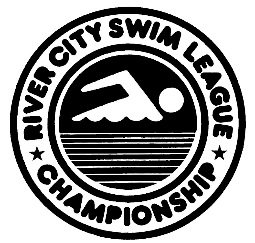 RIVER CITY SWIM LEAGUE 2020 SCHOLARSHIP PROGRAM The River City Swim League Scholarship Program has been established to benefit swimmers who have participated in the League. The purpose of the program is to identify and reward talented high school graduates and to provide aid toward their advanced education. ELIGIBILITY CRITERIA:  Participation in RCSL for at least 3 years. Graduation from high school. Only one application per person per lifetime. A member in good standing in the League Acceptance to college, community college, or career school. A representative committee of the RCSL will review applications. Award criteria will include, but will not necessarily be limited to the following: High school academic record.  Transcripts are not required but helpful. Contribution to team in terms of good sportsmanship, attitude, and as positive role model for younger swimmers. Quality of response to application essay/questions. Letters of recommendation are helpful by coaches, teachers, other parents, and officials are helpful.  Please send the link https://forms.gle/Yd88ME6oFLP61QAS7 to anyone that would like to write a letter of recommendation. Please do not include photos…they will be discarded.   Please include the letter of acceptance from the school you plan to attend. Applications must be received on or before Friday, July 24, 2020 (11:59 p.m.) delivered to:  David “Mo” SianRCSL Scholarship Committee 12132 Springmoor Nine Ct.Jacksonville, FL  32225Or submitted through a Google Doc at https://forms.gle/o57ERz4Jz6wsvwww9  Attachments may be sent to David “Mo” Sian at mofest@gmail.comRCSL Philosophy & Mission: The River City Swim League was developed to provide the children of the League Clubs with a social and competitive summer swimming program. The League promotes excellence in coaching and conditioning for all swimmers and will administer the dual/tri meet schedule and the River City Championship meet. The basic mission of the League is to develop interest and participation in amateur swimming in a safe and fun environment and afford the opportunity of skill development and team participation.  APPLICATION 2020 RCSL SCHOLARSHIP PROGRAMName: ___________________________________________ Address: _________________________________________ Telephone: _____________________ RCSL Team: ____________________ Number of years you participated in the League: __________ High School: ____________________________ High School Advisor: ________________________________ High School Advisor’s Phone Number: ____________________ GPA: _________________________ Graduation Year: ________________ Name of school you will attend this fall: _____________________________ Please compose one essay covering the following three topics and send as an attachment to David “Mo” Sian at mofest@gmail.com:(900-1500 words/ 2-3 pages – d0uble-spaced / clean font – Arial, Tohoma)Explain what benefits you have received from your participation in the River City Swim League. Explain how your team and/or the league have benefited from your participation in the River City Swim League. Explain the education/degree you are seeking and what you plan to accomplish with this education/degree. 